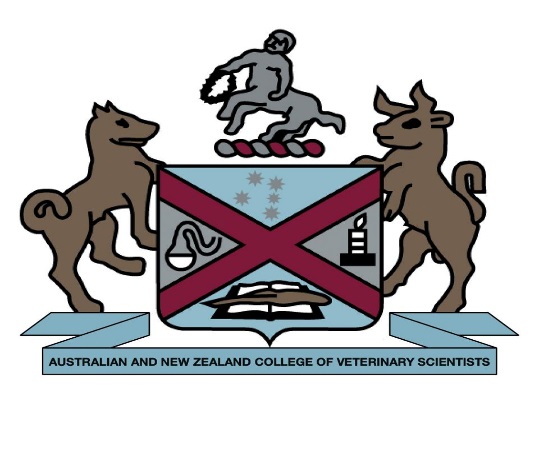 Application Form for Associate Membership applications – via Appendix 1:Qualification not listed in Annex A AVBC Specialist Registration Information Handbook 1. Name:2. Qualification:	3. Australian/NZ Board registered with:4. Are you held in good professional standing by that Board: Yes / No5. Currently full-time (minimum 25 hours/week) practice: Yes / No6. Proposed & Seconded by ANZCVS Fellow:	Proposer:	Seconder:7. Demonstration of a high level of competency through teaching, research or practice in their field:TeachingResearchPractice in field8. Demonstration of a high level of expertise in their field:9. Published original scientific papers, reports, review articles or case studies in scientific journals that utilise a system of scientific peer review prior to publication10. Passed a rigorous and comprehensive certifying examination process which represents the certifying examination of their College:Type of program:(a) Formal directly supervised structured training program such as university training programor(b) An alternative to a formal training programor(c) not formal structureApproval:(d) Was the training centre an institution (such as a university)? Yes / No(e) Details of training centre:Period of training:(f) A minimum of 2 years full-time or equivalent? Yes / No(g) Did the training program require a minimum of 25 hours per week working time? Yes / No(h) If no, how many hours?Examinations:(i) Did the examinations include:Written exams? Yes / no	Details:Oral exam? 	Yes / No	DetailsPractical exam? Yes / No	Details:Case studies in any examination component? yes / NoInterpretive studies? Yes / No11. Presentations at national and international conferences: